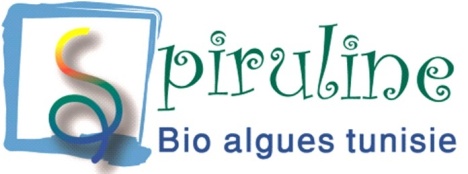 BODY LINEBio Algues TunisieCompositionLe BODY LINE est constitué à 100% d'algue Spirulina platensis sans aucun additif ni conservateur, enrichi par des oligo éléments au niveau de son milieu de culture.Présentation : Boite de 20 Sachets de 6g.Utilisation et mode d'emploi:La dose recommandée de BODY LINE est de 12g par jour répartie en deux prises : un sachet 30mn avant le repas de midi et un sachet 30mn avant le diner du soir. Chaque sachet doit être avalée (en plusieurs bouchés si nécessaire) avec un grand verre d'eau.Mécanisme d’action :Le BODY LINE de Bio Algues agit comme un régime hyperprotéique. En effet sa teneur en protéines est en moyenne de 65% et ses protéines sont digestibles à environ 86 à 90%. A titre de comparaison, la viande bovine contient en moyenne 18% de protéines digestibles à un taux de 10 à 20%. Ainsi, 12 g de BODY LINE peuvent avoir le même apport protéique à l'organisme humain qu'environ 500g de viandes, sans les effets secondaires de la viande animale (cholestérol, triglycérides).En outre,BODY LINE contient 4 à 5 % de phénylalanine, cet acide aminé agit au niveau du centre nerveux qui régit la sensation de faim et induit une sensation de satiété. Par ailleurs, une alimentation riche en protéines (BODY LINE), va automatiquement obliger l’organisme  à utiliser ses réserves lipidiques ce qui amène à la réduction de la masse graisseuse. En respectant la dose conseillée quotidiennement, le bol alimentaire va être réduit sans effort privatif et les graisses vont être consommées par le métabolisme général. La perte moyenne de poids est de 2 à 3 kg tous les 15 jours.Précautions et contre-indications :Certaines personnes peuvent mal accepter le produit. Il leur est alors conseillé de commencer le traitement par une dose de 1g par jour et d'augmenter de 1g tous les 3 à 4 jours jusqu'à atteindre la dose d'amincissement qui est de 12g par jour.Le BODY LINE étant très riche en protéines et en vitamine K, il est préférable avant de commencer le traitement, de demander l'avis d'un médecin pour les personnes qui souffrent d'insuffisance rénale  ou qui prennent un médicament anti coagulant.Producteur:L'algue spiruline du BODY LINE est produite en bassins contrôlés par BIO ALGUES TUNISIE  size à El Alia, Ksour Essef Mahdia. Tel: 216 98414155. www.alguespiruline.net.